Расчетно-графическое задание № 3 Вариант 51.	На  какой высоте плотность газа составляет 50% от плотности  его  на  уровне  моря?  Температуру  считать постоянной и равной  0град.С.. Задачу решить для: 1) воздуха, 2) водорода.     Ответ: 1) h=5,5 км 2) h=80 км Рисунок: нет.  2.	При  адиабатном  сжатии  кислорода  массой  1  кг совершена  работа  100  кДж.  Определить конечную температуру газа, если до  сжатия кислород находился при температуре 300 К.     Ответ: 454 К. Рисунок: нет.  3.	Давление  газа  равно  1мПа, концентрация его молекул равна  10**10см**(-3).  Определить:  1)  температуру  газа;  2) среднюю  кинетическую энергию поступательного движения молекул газа.     Ответ: 7.25кК; 1.5*10**-19дж. Рисунок: НЕТ.  4.	Медная  проволока оттянута горячей при температуре t1=150 C  между   двумя   прочными   неподвижными   стенками.   При  какой  температуре t2, остывая разорвется проволока? Считать, что закон  Гука справедлив вплоть до разрыва проволоки.     Ответ: t2=20 C Рисунок: нет.  5.	Цикл  карбюраторного  и  газового четырехтактного двигателя  внутреннего  сгорания  изображен  на рис. 10: а) при первом ходе  поршня в цилиндр всасывается горючее (в карбюраторных двигателях  горючая  смесь представляет собой смесь паров бензина с воздухом  ,  приготовляемую  в  карбюраторах, в газовых двигателях рабочая  смесь газ - воздух поступает из газогенераторной установки), при  этом  Po=соnst  и  объем  увеличивается  от V2 до V1 (ветвь АВ -  всасывание);  б)  при  втором  ходе  поршня  (ветвь ВС - сжатие)  горючее   адиабатически   сжимается   от  V1  до  V2,  при  этом  температура  повышается от Тo до T1 и давление - от Po до P1, в)  далее  происходит  зажигание (взрыв) горючего от искры, при этом  давление  возрастает  от  P1  до P2 при постоянном объеме (ветвь  СО),  температур  а  возрастает  до  T2;  г) третий ход поршня -  адиабатическое  расширение  горючего  от V2 до V1 (рабочий ход -  ветвь  ОЕ),  температура  падает до Т3; д) при крайнем положении  поршня  (точка  Е) открывается выпускной клапан, давление падает  при  постоянном объеме до ро (ветвь ЕВ), е) четвертый ход поршня  -  изобарическое  сжатие  (ветвь  ВА  -  выхлоп  -  выталкивание  отработанного  газа).  Найти  к.п.д.  цикла, если степень сжатия  V1/V2=5 и показатель адиабаты х=1,33.     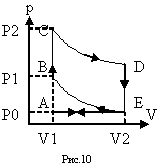 Ответ: 41,2% Рисунок: 10  6.	Упругость насыщенных паров над раствором в 1,02 раза меньше  упругости насыщенных паров чистой воды. Какое число молекул воды  приходится на одну молекулу растворенного вещества?     Ответ: 50 молекул. Рисунок: нет.  7.	Вода по каплям вытекает из сосуда через вертикальную трубку  внутренним  диаметром d=3 мм. При остывании воды от t1=100 градС  до   t2=20   градС   вес   каждой   капли  изменился  на  дельта  Р=13,5*10**(-6)  кГ.  Зная  коэффициент поверхностного натяжения  воды  при  20  градС, найти коэффициент поверхностного натяжения  воды  при 100 градС. Диаметр шейки капли в момент отрыва считать  равным внутреннему диаметру трубки.     Ответ: альфа=59*10**(-3)н/м. Рисунок: нет.  8.	На  какую  высоту поднимется бензол в капилляре, внутренний  диаметр которого равен d=1 мм? Смачивание считать полным.     Ответ: h=13,9 мм. Рисунок: нет.  9.	Найти  среднее  число всех соударений, которые происходят в  течение  1  с  между  всеми молекулами водорода, занимающего при  нормальных условиях объем 1 мм**3.     Ответ: 1,57*10**21. Рисунок: НЕТ.  10.	Идеальная холодильная машина, работающая по обратному циклу  Карно,  совершает за один цикл работу 37 кДж. При этом она берет  тепло  от  тела с температурой -10Град.С и передает тепло телу с  температурой  17Град.С.  Найти: 1) к. п. д. цикла, 2) количество  теплоты,  отнятое  у  холодного тела за один цикл, 3) количество  теплоты, переданное горячему телу за один цикл.    Ответ: 1)0,093  ,2)A=37кДж Q2=360 кДж б3)Q1=397 кДж Рисунок:  Нет  